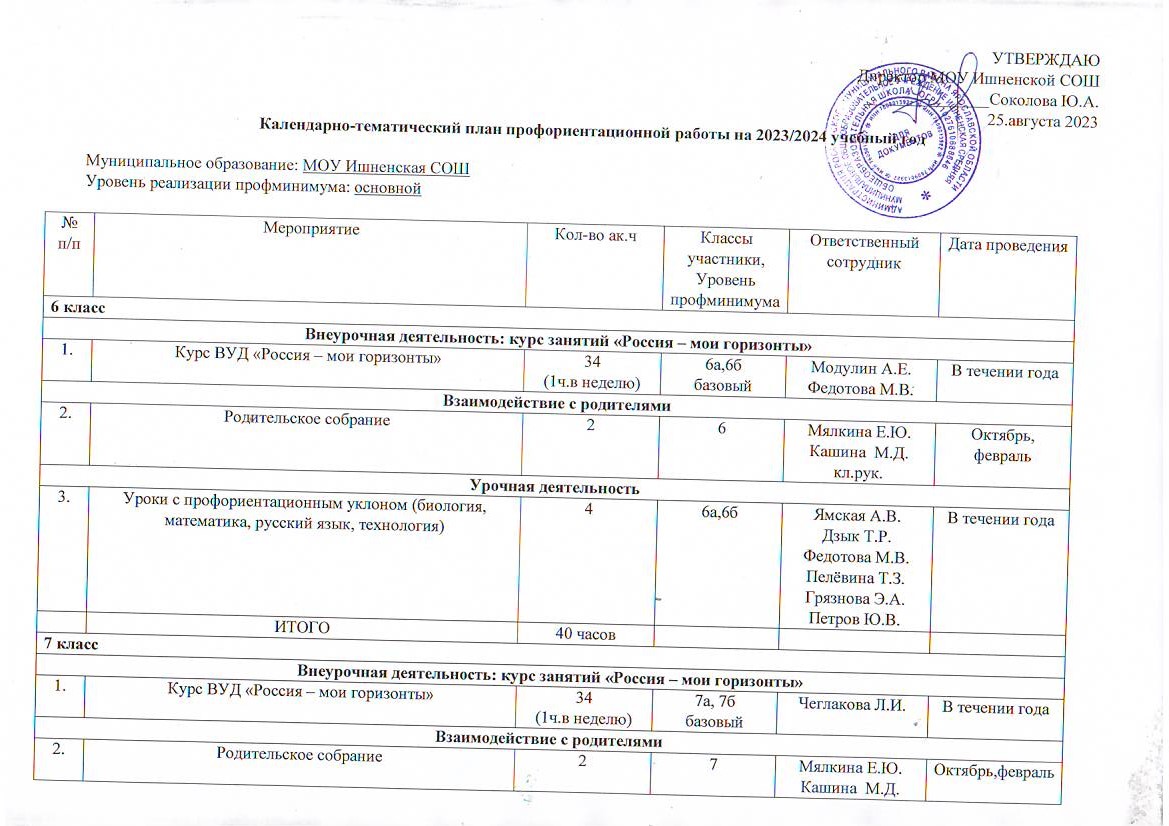 Сотрудник, ответственный за реализацию мероприятий профориентационного минимума:заместитель директора по ВР Мялкина Е.Ю.Урочная деятельностьУрочная деятельностьУрочная деятельностьУрочная деятельностьУрочная деятельностьУрочная деятельность3.Уроки с профориентационным уклоном (биология, математика, русский язык, технология)46а,6бЯмская А.В.Дзык Т.Р.Федотова М.В. Пелёвина Т.З.Грязнова Э.А. Петров Ю.В.В течении годаИТОГО40 часов7 класс7 класс7 класс7 класс7 класс7 классВнеурочная деятельность: курс занятий «Россия – мои горизонты»Внеурочная деятельность: курс занятий «Россия – мои горизонты»Внеурочная деятельность: курс занятий «Россия – мои горизонты»Внеурочная деятельность: курс занятий «Россия – мои горизонты»Внеурочная деятельность: курс занятий «Россия – мои горизонты»Внеурочная деятельность: курс занятий «Россия – мои горизонты»1.Курс ВУД «Россия – мои горизонты»34 (1ч.в неделю)7а, 7б базовыйЧеглакова Л.И.В течении годаВзаимодействие с родителямиВзаимодействие с родителямиВзаимодействие с родителямиВзаимодействие с родителямиВзаимодействие с родителямиВзаимодействие с родителями2.Родительское собрание27Мялкина Е.Ю.Кашина  М.Д.Кл.рукОктябрь,февральУрочная деятельностьУрочная деятельностьУрочная деятельностьУрочная деятельностьУрочная деятельностьУрочная деятельность3.Уроки с профориентационным уклоном (биология, информатика, физика, технология)47а,7бЯмская А.В.Федотова М.В.Хомченко О.В.Грязнова Э.А. Петров Ю.В.В течении годаИТОГО40 часов8 класс8 класс8 класс8 класс8 класс8 классВнеурочная деятельность: курс занятий «Россия – мои горизонты»Внеурочная деятельность: курс занятий «Россия – мои горизонты»Внеурочная деятельность: курс занятий «Россия – мои горизонты»Внеурочная деятельность: курс занятий «Россия – мои горизонты»Внеурочная деятельность: курс занятий «Россия – мои горизонты»Внеурочная деятельность: курс занятий «Россия – мои горизонты»1.Курс ВУД «Россия – мои горизонты»34 (1ч.в неделю)8а, 8б, 8восновнойКашина М.Д.Сафронова Д.Ю.В течении годаВзаимодействие с родителямиВзаимодействие с родителямиВзаимодействие с родителямиВзаимодействие с родителямиВзаимодействие с родителямиВзаимодействие с родителями2.Родительское собрание28Мялкина Е.Ю.Кашина  М.Д.Кл.рукОктябрь, февральУрочная деятельностьУрочная деятельностьУрочная деятельностьУрочная деятельностьУрочная деятельностьУрочная деятельность3.Уроки с профориентационным уклоном (химия, информатика, физика, технология)98а,8б,8вВаганов А.И.Федотова М.В.Хомченко О.В.Грязнова Э.А. Петров Ю.В.В течении годаДополнительное образованиеДополнительное образованиеДополнительное образованиеДополнительное образованиеДополнительное образованиеДополнительное образование4.Кружки «Лидер ЮИД»;                «Школа экскурсовода»;            «ШСК «СпортLife» 38Сафронова Д.Ю.Дёжкина Е.А.Модулин А.Е.В течении годаПрактико-ориентированный модульПрактико-ориентированный модульПрактико-ориентированный модульПрактико-ориентированный модульПрактико-ориентированный модульПрактико-ориентированный модуль5.Выставка «Лаборатория будущего». Профессиональные пробы на базе Площадки или на базе Платформы. На выбор: экскурсии в образовательные организации ВО или СПО; экскурсии на производство; конкурсы профориентационной направленности; образовательные выставки.Участие в федеральном проекте ранней профессиональной ориентации учащихся 6-11 классов общеобразовательных организаций «Билет в будущее»128Кашина М.Д.Мялкина Е.Ю.Седова Н.А.Хомченко О.В.Ваганов А.И.В течении годаИТОГО609 класс9 класс9 класс9 класс9 класс9 классВнеурочная деятельность: курс занятий «Россия – мои горизонты»Внеурочная деятельность: курс занятий «Россия – мои горизонты»Внеурочная деятельность: курс занятий «Россия – мои горизонты»Внеурочная деятельность: курс занятий «Россия – мои горизонты»Внеурочная деятельность: курс занятий «Россия – мои горизонты»Внеурочная деятельность: курс занятий «Россия – мои горизонты»1.Курс ВУД «Россия – мои горизонты»34 (1ч.в неделю)9кл.основнойКашина М.Д.В течении годаВзаимодействие с родителямиВзаимодействие с родителямиВзаимодействие с родителямиВзаимодействие с родителямиВзаимодействие с родителямиВзаимодействие с родителями2.Родительское собрание29Мялкина Е.Ю.Кашина  М.Д.Кл.рукОктябрь,февральУрочная деятельностьУрочная деятельностьУрочная деятельностьУрочная деятельностьУрочная деятельностьУрочная деятельность3.Уроки с профориентационным уклоном (английский язык, физика, технология, химия, информатика, обшествознание)99Власова Г.В.Ваганов А.И.Хомченко О.В.Грязнова Э.А. Петров Ю.В.Попова Н.И.В течении годаДополнительное образованиеДополнительное образованиеДополнительное образованиеДополнительное образованиеДополнительное образованиеДополнительное образование4. «Лидер ЮИД»;     «Школа экскурсовода»;      «ШСК «СпортLife»39Сафронова Д.Ю.Дёжкина Е.А.Модулин А.Е.В течении годаПрактико-ориентированный модульПрактико-ориентированный модульПрактико-ориентированный модульПрактико-ориентированный модульПрактико-ориентированный модульПрактико-ориентированный модуль5.Выставка «Лаборатория будущего». Профессиональные пробы на базе Площадки или на базе Платформы. На выбор: экскурсии в образовательные организации ВО или СПО; экскурсии на производство; конкурсы профориентационной направленности; образовательные выставки.Участие в федеральном проекте ранней профессиональной ориентации учащихся 6-11 классов общеобразовательных организаций «Билет в будущее»129Кашина М.Д.Мялкина Е.Ю.Седова Н.А.Хомченко О.В.Ваганов А.И.В течении годаИТОГО60 часов10 класс10 класс10 класс10 класс10 класс10 классВнеурочная деятельность: курс занятий «Россия – мои горизонты»Внеурочная деятельность: курс занятий «Россия – мои горизонты»Внеурочная деятельность: курс занятий «Россия – мои горизонты»Внеурочная деятельность: курс занятий «Россия – мои горизонты»Внеурочная деятельность: курс занятий «Россия – мои горизонты»Внеурочная деятельность: курс занятий «Россия – мои горизонты»1.Курс ВУД «Россия – мои горизонты»34 (1ч.в неделю)10кл.основнойКашина М.Д.В течении годаВзаимодействие с родителямиВзаимодействие с родителямиВзаимодействие с родителямиВзаимодействие с родителямиВзаимодействие с родителямиВзаимодействие с родителями2.Родительское собрание210Мялкина Е.Ю.Кашина  М.Д.Кл.рукОктябрь,февральУрочная деятельностьУрочная деятельностьУрочная деятельностьУрочная деятельностьУрочная деятельностьУрочная деятельность3Уроки с профориентационным уклоном (английский язык, физика, технология, химия, информатика, обшествознание)910Власова Г.В.Ваганов А.И.Хомченко О.В.Грязнова Э.А. Петров Ю.В.Башляева О.В.В течении годаДополнительное образованиеДополнительное образованиеДополнительное образованиеДополнительное образованиеДополнительное образованиеДополнительное образование4 «Волонтёры»; «Школьная телестудия»;    «ШСК «СпортLife»310Сафронова Д.Ю.Модулин А.Е.В течении годаПрактико-ориентированный модульПрактико-ориентированный модульПрактико-ориентированный модульПрактико-ориентированный модульПрактико-ориентированный модульПрактико-ориентированный модуль5.Выставка «Лаборатория будущего». Профессиональные пробы на базе Площадки или на базе Платформы. На выбор: экскурсии в образовательные организации ВО или СПО; экскурсии на производство; конкурсы профориентационной направленности; образовательные выставки.Участие в федеральном проекте ранней профессиональной ориентации учащихся 6-11 классов общеобразовательных организаций «Билет в будущее»1210Кашина М.Д.Мялкина Е.Ю.Седова Н.А.Хомченко О.В.Ваганов А.И.В течении годаИТОГО60 часов11 класс11 класс11 класс11 класс11 класс11 классВнеурочная деятельность: курс занятий «Россия – мои горизонты»Внеурочная деятельность: курс занятий «Россия – мои горизонты»Внеурочная деятельность: курс занятий «Россия – мои горизонты»Внеурочная деятельность: курс занятий «Россия – мои горизонты»Внеурочная деятельность: курс занятий «Россия – мои горизонты»Внеурочная деятельность: курс занятий «Россия – мои горизонты»1.Курс ВУД «Россия – мои горизонты»34 (1ч.в неделю)11 кл.основнойКашина М.Д.В течении годаВзаимодействие с родителямиВзаимодействие с родителямиВзаимодействие с родителямиВзаимодействие с родителямиВзаимодействие с родителямиВзаимодействие с родителями2.Родительское собрание211Мялкина Е.Ю.Кашина  М.Д. кл.рукОктябрь,февральУрочная деятельностьУрочная деятельностьУрочная деятельностьУрочная деятельностьУрочная деятельностьУрочная деятельность3.Уроки с профориентационным уклоном (английский язык, физика, технология, химия, информатика, обшествознание, экономика)911Власова Г.В.Ваганов А.И.Хомченко О.В.Грязнова Э.А. Петров Ю.В.Башляева О.В.В течении годаДополнительное образованиеДополнительное образованиеДополнительное образованиеДополнительное образованиеДополнительное образованиеДополнительное образование4. «Волонтёры»;                   «Школьная телестудия»;              «ШСК «СпортLife»311Сафронова Д.Ю.Модулин А.Е.В течении годаПрактико-ориентированный модульПрактико-ориентированный модульПрактико-ориентированный модульПрактико-ориентированный модульПрактико-ориентированный модульПрактико-ориентированный модуль5.Выставка «Лаборатория будущего». Профессиональные пробы на базе Площадки или на базе Платформы. На выбор: экскурсии в образовательные организации ВО или СПО; экскурсии на производство; конкурсы профориентационной направленности; образовательные выставки.Участие в федеральном проекте ранней профессиональной ориентации учащихся 6-11 классов общеобразовательных организаций «Билет в будущее»1211Кашина М.Д.Мялкина Е.Ю.Седова Н.А.Хомченко О.В.Ваганов А.И.В течении годаИТОГО60 часов